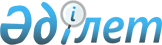 On some issues of the Office of the President of the Republic of Kazakhstan
					
			
			
			Unofficial translation
		
					Decree of the President of the Republic of Kazakhstan dated April 21, 2000 No. 378.
      Unofficial translation
      In order to improve operation of the Department of Presidential Affairs of the Republic of Kazakhstan, I hereby resolve as follows:
      1. Approve attached:
      1) Regulations on Department of Presidential Affairs of the Republic of Kazakhstan.
      2) repealed in accordance with the Decree of the President of the Republic of Kazakhstan dated 18.08.2003 № 1167.

      Foot-note – Paragraph 1 as amended in accordance with the Decree of the President of the Republic of Kazakhstan dated 18.08.2003 № 1167.


      2. Amend following acts of the President of the Republic of Kazakhstan:
      1) Decree of the President of the Republic of Kazakhstan dated November 6, 1995 No. 2600 “On Department of Presidential Affairs of the Republic of Kazakhstan” (Collected Acts of the President and the Government of the Republic of Kazakhstan, 1995, No. 35, p. 436):
      subparagraph 1) paragraph 3 words “by governmental body” shall be followed by “directly subordinated to and”;
      paragraphs 4 and 5 shall be considered to have lost force.
      2) repealed in accordance with the Decree of the President of the Republic of Kazakhstan dated 11.02.2002 № 805.

      Foot-note – Paragraph 2 as amended by the Decree of the President of the Republic of Kazakhstan dated 11.02.2002 № 805.


      3. The following shall be considered to have lost force:
      1) The Decree of the President of the Republic of Kazakhstan dated March 26, 1996 No. 2918 “On introduction of amendments and additions to Regulations on the Department of Presidential Affairs of the Republic of Kazakhstan” approved by the Decree of the President of the Republic of Kazakhstan dated November 6, 1995 No. 2600" (Collected Acts of the President and the Government of the Republic of Kazakhstan, 1996, No. 12, Article 88);
      2) paragraph 2 of the Decree of the President of the Republic of Kazakhstan dated October 17, 1997 No. 3692 “On reorganization of the structure of the Department of Presidential Affairs of the Republic of Kazakhstan”;
      3) item two, subparagraphs 1), 2), 3) and 4), Paragraph 3 of the Decree of the President of the Republic of Kazakhstan dated August 31, 1998 No. 4034 “On measures to improve the structure of the Department of Presidential Affairs of the Republic of Kazakhstan”.
      4. The Government of the Republic of Kazakhstan shall within a month bring previously adopted acts in the line with this Decree.
      5. This Decree shall enter into force upon it is signed. REGULATIONS ON
Department of Presidential Affairs of the Republic of Kazakhstan
       Foot-note – Regulations as amended in accordance with the Decree of the President of the Republic of Kazakhstan dated 18.01.2013 № 480. 1. General Provisions
       1. The Department of Presidential Affairs of the Republic of Kazakhstan is a governmental agency subordinated to the President of the Republic of Kazakhstan and in accordance with these Regulations Положением shall support activities of the President of the Republic of Kazakhstan, political public officers and deputies of the Parliament of the Republic of Kazakhstan, governmental agencies and employees of their administrations.
       2. The Department of Presidential Affairs of the Republic of Kazakhstan shall have the following establishments:
       1) “Department of material support” State Institution;
       2) “Medical Center of the Department of Presidential Affairs of the Republic of Kazakhstan” State Institution.
       Foot-note – Paragraph 2 as amended by the Decree of the President of the Republic of Kazakhstan dated 31.10.2016 № 366.


       3. The Department of Presidential Affairs of the Republic of Kazakhstan shall carry out its activities in accordance with the Constitution, Constitutional Laws and the laws of the Republic of Kazakhstan, acts of the President and the Government of the Republic of Kazakhstan, and other regulatory legal acts, as well as these Regulations.
       4. The Department of Presidential Affairs of the Republic of Kazakhstan is a legal entity in the legal form of a state institution, and has its seals and stamps with its name in the state language, standard forms, and in accordance with the laws of the Republic of Kazakhstan accounts at treasury bodies.
       The Department of Presidential Affairs of the Republic of Kazakhstan has it emblem, the description whereof is approved by Head of the Department of Presidential Affairs of the Republic of Kazakhstan (hereinafter referred to as Head of Department).
       5. The Department of Presidential Affairs of the Republic of Kazakhstan shall enter into civil law relations on its behalf.
       6. The Department of Presidential Affairs of the Republic of Kazakhstan has a right to act as a party in civil law relations on behalf of the state, when it is so authorized in accordance with the laws.
       7. The Department of Presidential Affairs of the Republic of Kazakhstan on issues of its competence shall in accordance with the procedures established by the laws make decisions legalized by orders of the Head of Department or other acts stipulated by the laws of the Republic of Kazakhstan.
       8. The structure and limits of staff size of the Department of Presidential Affairs of the Republic of Kazakhstan shall be approved by the President of the Republic of Kazakhstan.
       9. Location of the Department of Presidential Affairs of the Republic of Kazakhstan: house 8, Mangilik Yel avenue, Yessil district, Nur-Sultan city, 010000, Republic of Kazakhstan.
       Foot-note – Paragraph 9 as amended by the Decree of the President of the Republic of Kazakhstan dated 10.09.2019 № 151.


       10. Full name in the state language: “Қазақстан Республикасы Президентінің Іс Басқармасы” мемлекеттік мекемесі.
       Full name in Russian: государственное учреждение “Управление Делами Президента Республики Казахстан”.
       11. These Regulations are a constituting document of the Department of Presidential Affairs of the Republic of Kazakhstan.
       12. Operation of the Department of Presidential Affairs of the Republic of Kazakhstan shall be financed from the republic budget.
       13. It is prohibited for the Department of Presidential Affairs of the Republic of Kazakhstan to enter contractual relations with business entities with a view to fulfill obligations which are the functions of the Department of Presidential Affairs of the Republic of Kazakhstan.
       When legislative acts grant to the Department of Presidential Affairs of the Republic of Kazakhstan a right to carry out activities generating revenues, then revenues generated from such activities shall be sent to the state budget. 2. Mission, major tasks, functions, rights and obligations of the Department of Presidential Affairs of the Republic of Kazakhstan
       14. The mission of the Department of Presidential Affairs of the Republic of Kazakhstan is well-timed and quality material and technical, social welfare, medical and transportation support of activities of the President of the Republic of Kazakhstan, political public officers and deputies of the Parliament of the Republic of Kazakhstan, governmental agencies and employees of their administrations in accordance with these Regulations.
       15. The tasks of the Department of Presidential Affairs of the Republic of Kazakhstan:
      1) material and technical support of the activities of the President of the Republic of Kazakhstan and members of his family, the Prime Minister, the Chairmen of the Chambers of the Parliament, the State Counselor, the Head of the Executive Office of the President, the Deputy Prime Ministers, the members of the Government, the deputies of the Parliament, the Head of the Office of the Prime Minister, the Heads of the Apparatus of the Chambers of the Parliament, the staff of the Executive Office of the President and the Office of the Prime Minister, the Apparatus of the Chambers of the Parliament, as well as other public authorities by agreement;
       2) arrangement of material and technical support of activities of the Executive Office of the President, the Parliament, the Executive Office of the First President of the Republic of Kazakhstan – Yelbasy, the Office of the Prime Minister of the Republic of Kazakhstan, as well as other governmental agencies following consultation with the President of the Republic of Kazakhstan (hereinafter referred to as serviceable agencies);
       3) social welfare support of activities of the President of the Republic of Kazakhstan and members of his/her family, the Prime Minister, chairpersons of Chambers of the Parliament, deputies of the Parliament of the Republic of Kazakhstan, as well as other persons following consultation with the President of the Republic of Kazakhstan;
      4) transport and healthcare support of the persons mentioned in sub-paragraph 1) of this paragraph, as well as the chairmen of the Constitutional Court, the Supreme Court, the National Bank, the Central Election Commission, the Supreme Judicial Council of the Republic of Kazakhstan, the Prosecutor General, the chairmen of the National Security Committee, the Supreme Audit Chamber of the Republic of Kazakhstan, the Administrator of Affairs, the akims of the capital, national status cities and regions, judges of the Constitutional Court, members of the Central Election Commission, the Supreme Audit Chamber of the Republic of Kazakhstan, the heads of apparatuses of the Constitutional Court, the Supreme Judicial Council of the Republic of Kazakhstan, as well as the heads of public authorities directly subordinate and accountable to the President of the Republic of Kazakhstan, upon agreement with the President of the Republic of Kazakhstan (hereinafter - served persons);
      5) funding, organisation of logistical, health and service support for meetings, conferences and other special events held by the President of the Republic of Kazakhstan, the Prime Minister, the Chambers of Parliament, the State Councillor of the Republic of Kazakhstan and their information support;
      6) material and technical, social welfare, transportation and medical support of activities of the First President of the Republic of Kazakhstan – Yelbasy and members of his Family sharing residence with him, as well as ex-Presidents of the Republic of Kazakhstan, classified as serviceable persons;
       7) arrangement of medical support for separate categories of public officers and citizens according to a list approved by the Department of Presidential Affairs of the Republic of Kazakhstan after consultation with the Executive Office of the President of the Republic of Kazakhstan.
      Foot-note – Paragraph 15 as amended by Decrees of the President of the Republic of Kazakhstan dated 18.02.2016 № 196; 05.05.2017 № 471; 19.03.2019 № 884 (shall be enforced upon termination of presidential powers of the First President of the Republic of Kazakhstan – Yelbasy); No. 5 of 26.11.2022; No. 78 of 02.01.2023 (shall be effective since 01.01.2023).


       16. Function:
       1) functions of the Department of Presidential Affairs of the Republic of Kazakhstan:
       addressing the issues of health and fitness, and social welfare support for serviceable persons;
       arranging work on provision of accommodation for serviceable persons, as well as for employees of governmental agencies and other persons following consultations with the President of the Republic of Kazakhstan;
       arranging engineering, construction and reconstruction of administrative and commercial facilities, housing accommodations and social welfare facilities, including facilities of subordinate enterprises, institutions and organizations;
       developing and approval of current and prospective programs of capital construction and repair, design estimates, arrangement of on-site construction supervision, as well as participation in acceptance of completed projects;
       addressing issues of provision of governmental agencies with administrative buildings, allocation of executive offices of governmental agencies and other organization in administrative buildings, operation and maintenance of buildings operated by the Department of Presidential Affairs of the Republic of Kazakhstan;
       maintenance of transportation support for serviceable persons and agencies in accordance with an integrated transportation policy, including air transportation of the President of the Republic of Kazakhstan and members of his/her family, the First President of the Republic of Kazakhstan – Yelbasy and members of his family sharing residence with him, ex-Presidents of the Republic of Kazakhstan, the Prime Minister, chairpersons of Chambers of the Parliament, the Head of the Executive Office of the President, deputy Prime Ministers, the Head of the Department, members of the Parliament of the Republic of Kazakhstan and delegations, railway transportation of the President of the Republic of Kazakhstan and members of his/her family, the First President of the Republic of Kazakhstan – Yelbasy and members of his family sharing residence with him, ex-Presidents of the Republic of Kazakhstan, the Prime Minister of the Republic of Kazakhstan, motor transportation of the President of the Republic of Kazakhstan and members of his/her family, the Prime Minister, chairpersons of Chambers of the Parliament of the Republic of Kazakhstan, as well as other serviceable persons and agencies, development and approval of a program of transportation support of serviceable persons and agencies, arrangement of procurement and repairs of motor transport and other vehicles;
       arrangement of operation of facilities administered by the Department of Presidential Affairs of the Republic of Kazakhstan, including guest residences, as well as keeping facilities, equipment, and other property and adjacent areas reserved for them in proper order;
       arrangement and maintenance of operation of environmentally sensitive areas administered by it;
       administration of control over organization of catering, arrangement of health and fitness, cultural and social events, as well as provision of services in buildings administered by the Department Presidential Affairs of the Republic of Kazakhstan;
       management, coordination and control over activities of institutions and subordinate organizations, exercise of rights as an agent for republican property in relation to the property of subordinate republican legal entities;
       administration of control over financial activities of institutions, subordinate organizations and other organizations administered by the Department of Presidential Affairs of the Republic of Kazakhstan;
       in accordance with the laws, placement of government orders and administration of control over planned use of funds allocated for government orders;
       approval of development plans of subordinate organizations and implementation reports;
       monitoring, comprehensive analysis and maintenance of computerization processes at serviceable agencies, as well as information and technical support, including provision of administered information and communication infrastructures;
       arrangement of support, including that medical, for official events with participation of the President of the Republic of Kazakhstan within the republic and abroad, the First President of the Republic of Kazakhstan – Yelbasy, the Prime Minister, chairpersons of Chambers of the Parliament of the Republic of Kazakhstan and delegations, development and approval of rates of representative costs;
       arrangement of required production and provision of services at subordinate and other enterprises;
       maintenance of production of printed products, coordination of development of printing basis for the Department of Presidential Affairs of the Republic of Kazakhstan;
       approval of annual financial statements of subordinate enterprises;
       arrangement and control over contractual and legal works at subordinate enterprises and other organizations administered by the Department of Presidential Affairs of the Republic of Kazakhstan;
       in order to improve efficiency of utilization of assets and production capacities, attraction of investors for reconstruction, construction and development of facilities administered by it, as well as those administered by subordinate organizations;
       maintenance of organizational supervision on bookkeeping and control over status of bookkeeping and accounting at institutions and subordinate organizations;
       development and adoption of regulatory legal acts on issues within the scope of the competence of the Deaprtment of Presidential Affairs of the Republic of Kazakhstan;
       acting as an authorized agency in respective industry of republican state enterprises and a founder of state institutions or funds, and approval of their charters;
       coordination of activities of non-commercial organizations (funds) administered by it;
       possession, utilization and management of governmental shares and stock of shares of legal entities;
       control over planned utilization and safekeeping of state property assigned to subordinate enterprises, organizations and institutions, as well as that assigned to other persons in accordance with the established procedures;
       maintenance of cooperation with governmental agencies and other organizations on issues within the scope of the competence of the Department of Presidential Affairs of the Republic of Kazakhstan;
       fulfillment of other functions imposed on it by the laws, acts of the President of the Republic of Kazakhstan and other legal acts of the Republic of Kazakhstan;
       2) functions of Department of material and technical support:
       financing, arrangement of material and technical support and maintenance of meetings, conferences and other official events held by the Parliament of the Republic of Kazakhstan, Public Chamber and fractions of political parties under the Mazhilis of the Parliament of the Republic of Kazakhstan;
       arrangement of work on provision of housing for deputies and employees of executive offices of Chambers of the Parliament of the Republic of Kazakhstan;
       conduction of work on creation of adequate welfare and working conditions for deputies of the Parliament of the Republic of Kazakhstan;
       in accordance with the established procedures, arrangement of transportation support for serviceable persons, procurement and repair of motor transport and other vehicles;
       in accordance with the established procedures addressing issues of health and fitness, and social welfare support for serviceable persons;
       development and approval of current and prospective programs of construction, reconstruction, capital repair and design estimates, arrangement of construction, reconstruction and capital repair of facilities of subordinate enterprises of the Department of material and technical support, arrangement of engineering and construction housing, and social welfare and production facilities;
       monitoring, comprehensive analysis, development and maintenance of computerization processes at the Parliament of the Republic of Kazakhstan;
       arrangement of catering in buildings administered by the Department of Presidential Affairs of the Republic of Kazakhstan;
       arrangement of operation of facilities on the balance of the Department of material and technical support, as well as keeping of premises, equipment and other property, as well as adjacent areas administered in proper order;
       management, coordination and control of work of subordinate enterprises of the Department of material and technical support, including on improvement of efficient utilization of property administered;
       development and approval of rates of representative costs, estimates of expenditures for official events of the Parliament of the Republic of Kazakhstan at the expense of the republican budget, and financing of such expenditures;
       administration of control over financial activities of subordinate organizations of the Department of material and technical support;
       maintenance of production of printed products and coordination of printed basis of the Parliament of the Republic of Kazakhstan;
       provision of financial support for international cooperation of the Parliament of the Republic of Kazakhstan with other states and international organizations;
       fulfillment of other functions imposed by the laws, acts of the President of the Republic of Kazakhstan and other legal acts of the Republic of Kazakhstan;
       3) functions of Medical Center of the Department of Presidential Affairs of the Republic of Kazakhstan:
       arrangement of diagnostic, medical and preventive, rehabilitation and advisory medical support to serviceable persons (attached contingent) at subordinate medical organizations, including with engagement of international specialists, and referral of the attached contingent for treatment abroad рубеж;
       arrangement of well-timed and quality medical aid to the President of the Republic of Kazakhstan and members of his/her family, the First President of the Republic of Kazakhstan – Yelbasy and members of his family sharing residence with him, ex-Presidents of the Republic of Kazakhstan with application or required types and scope of medical aid and coordination of issues of nutrition, preventive care, rehabilitation treatment and medical rehabilitation;
       management and coordination of operation, as well as financing of subordinate organizations of the Medical Center of the Department of Presidential Affairs of the Republic of Kazakhstan;
       maintenance of interaction with healthcare organizations – providers of healthcare services, including by concluding agreements;
       arrangement of provision of pharmaceutical and medical devices to the attached contingent and general health organizations of the Medical Center of the Department of Presidential Affairs of the Republic of Kazakhstan;
       arrangement of referral of the attached contingent to sanatorium-and-health resorts of subordinate organizations of the Medical Center of the Department of Presidential Affairs of the Republic of Kazakhstan for rehabilitative treatment, health improvement and resting;
       implementation of state sanitary and epidemiological supervision over facilities administered by the Department of Presidential Affairs of the Republic of Kazakhstan;
       implementation of epidemiological supervision over infectious diseases, organization and conduction of immunization of the attached contingent;
       maintenance of sanitation-and-epidemiological safety of the attached contingent and sanitation-and-epidemiological conditions at the facilities administered by the Department of Presidential Affairs of the Republic of Kazakhstan;
       implementation of inspections and control over provision of healthcare services, advertisement of medical services, as well as methods of preventative care, diagnostics, treatment and medical rehabilitation at subordinate organizations;
       coordination and arrangement of financing of educational activities of subordinate organizations, including preschool educational organizations;
       arrangement of adoption of advanced of medical science, information and innovation technology in the work of subordinate organizations of the Medical Center of the Department of Presidential Affairs of the Republic of Kazakhstan;
       fulfillment of other functions imposed by the laws, acts of the President of the Republic of Kazakhstan and other legal acts of the Republic of Kazakhstan.
       Foot-note – Paragraph 16 as ammended by decrees of the President of the Republic of Kazakhstan dated 31/10/2016 № 366; 06.12.2016 № 383; 19.03.2019 №. 884 (shall be enforced upon termination of the presidential powers of the First President of the Republic of Kazakhstan – Yelbasy).


       17. Rights and obligations of the Department of Presidential Affairs of the Republic of Kazakhstan:
       1) request from governmental agencies, legal entities and individuals all necessary information and reference data on all issues within the scope of the competence of the Department of Presidential Affairs of the Republic of Kazakhstan;
       2) allocate funds of subordinate enterprises for preparation and implementation of investment projects;
       3) submit proposals on issues of establishment, reorganization or liquidation of subordinate organizations;
       4) approve nomenclature of employees of institutions and subordinate organizations appointed after consultation with the Department of Presidential Affairs of the Republic of Kazakhstan;
       5) conclude with subordinate organizations agreements regarding the terms of utilization of the state property administered by them;
       6) plan activities of subordinate organizations and administer control over implementation of approved plans;
       7) attract investors for reconstruction and construction of facilities administered, and for other purposes;
       8) take any necessary actions to improve efficiency of operation of subordinate organizations in order to maintain their profitability, including approval of a list of paid services rendered, analysis of results of their commercial activities, and conduction of inspections and transactions audit;
       9) conclude agreements and contracts with international organizations and foreign legal entities in the areas of activities of the Department of Presidential Affairs of the Republic of Kazakhstan;
       10) arrangement of actions on information and technical protection in computers systems of serviceable agencies;
       11) arrange cultural events and concerts;
       12) study and forecast prospects of development of information technology in view of their application in serviceable agencies;
       13) establish or act as a founder (participant) of another legal entity in cases when it has received rights of ownership, use and control state property according to the established procedures;
       14) conduct internal audit on areas of activities;
       15) take measures to identify, suppress and prohibit violations in utilizing funds of the republican budget in accordance with the laws of the Republic of Kazakhstan;
       16) exercise other rights granted by the laws, acts of the President of the Republic of Kazakhstan and other legal acts of the Republic of Kazakhstan.
       Foot-note – Paragraph 17 as amended by the Decree of the President of the Republic of Kazakhstan dated 18.02.2016 № 196.

 3. Arrangement of activities of the Department of Presidential Affairs of the
Republic of Kazakhstan
       18. The Department of Presidential Affairs of the Republic of Kazakhstan shall be managed by the Head of Department personally responsible for implementation of tasks imposed on the Department of Presidential Affairs of the Republic of Kazakhstan and fulfillment of his/her functions.
       19. The Head of Department shall be appointed and dismissed from the position by the President of the Republic of Kazakhstan.
       20. The Head of Department shall have deputies, including one first deputy, the scope of competence whereof includes fulfillment of tasks specified in subparagraph 6) Paragraph 15 of these Rules.
       The First Deputy Head of the Department shall be appointed and dismissed from the position by the First President of the Republic of Kazakhstan – Yelbasy.
       Deputies of the Head of Department shall be appointed and dismissed from their positions by the President of the Republic of Kazakhstan upon recommendation of the Head of Department.
       Foot-note – Paragraph 20 as amended by the Decree of the President of the Republic of Kazakhstan dated 19.03.2019 № 884 (shall enter into force upon termination of the presidential powers of the First President of the Republic of Kazakhstan – Yelbasy).


       21. Powers of the Head of Department:
       1) determination of powers of his/her deputies, head of the executive office and heads of institutions of the Department of Presidential Affairs;
       2) submission for approval by the Head of State of Regulations on the Department of Presidential Affairs of the Republic of Kazakhstan, submission of proposals on the structure and staff size of the Department of Presidential Affairs of the Republic of Kazakhstan;
       3) in accordance with the procedures established by the laws, following consolations with the President of the Republic of Kazakhstan, appointment and dismissal from the position of a head of the executive office and heads of institutions of the Department of Presidential Affairs of the Republic of Kazakhstan and deputies thereof;
       4) appointment of managers of subordinate enterprises and deputies thereof;
       5) appointment and dismissal from the position of employees of the Department of Presidential Affairs of the Republic of Kazakhstan, unless otherwise is provided by the laws, acts of the President of the Republic of Kazakhstan or other legal acts of the Republic of Kazakhstan; 
       6) in accordance with the procedures established by the laws, imposition of disciplinary sanctions on employees of the Department of Presidential Affairs of the Republic of Kazakhstan, heads of institutions and subordinate enterprises of the Department of Presidential Affairs of the Republic of Kazakhstan, unless otherwise is provided by the laws, acts of the President of the Republic of Kazakhstan or other legal acts of the Republic of Kazakhstan;
       7) issue of orders, initialing of draft regulatory legal acts developed by the Department of Presidential Affairs of the Republic of Kazakhstan;
       8) passing of draft submitted for agreement by respective governmental agencies in accordance within own authorities;
       9) approval of manning table of the Department of Presidential Affairs of the Republic of Kazakhstan, and its amendment within the approved manning table;
       10) repealed by the Decree of the President of the Republic of Kazakhstan dated 18.02.2016 № 196.


       11) approval of charters of subordinate enterprises of the Department of Presidential Affairs of the Republic of Kazakhstan in accordance with the established procedures, salary funds and position salaries for heads of subordinate enterprises, institutions and organizations;
       12) approval of development plans of subordinate enterprises;
       13) approval in accordance with the established procedures of estimates, projects, itemized lists for capital construction, reconstruction and capital repair of facilities administered by the Department of Presidential Affairs of the Republic of Kazakhstan;
       14) approval of list of services provided by subordinate enterprises and their prices;
       15) approval of manning tables of institutions and subordinate enterprises of the Department of Presidential Affairs of the Republic of Kazakhstan;
       16) representation of the Department of Presidential Affairs of the Republic of Kazakhstan at governmental agencies and other organizations;
       17) approval of work plans of the Department of Presidential Affairs of the Republic of Kazakhstan and subordinate organizations;
       18) execution of other powers in accordance with laws, acts of the President of the Republic of Kazakhstan and other legal acts of the Republic of Kazakhstan.
       Powers of the Head of Department in his/her absence shall be executed by a person substituting him/her in accordance with the applicable laws.
       Foot-note – Paragraph 21 as amended by the Decree of the President of the Republic of Kazakhstan dated 18.02.2016 № 196.


       22. The Head of Department shall determine powers of his/her deputies in accordance with the applicable laws.
       23. The Executive Office of the Department of Presidential Affairs of the Republic of Kazakhstan shall be headed by a head of the executive office appointed and dismissed from the position in accordance with the applicable laws of the Republic of Kazakhstan. 4. Property of the Department of Presidential Affairs of the Republic of Kazakhstan
       24. The Department of Presidential Affairs of the Republic of Kazakhstan shall have separate property on the basis of operational management.
       The property of the Department of Presidential Affairs of the Republic of Kazakhstan shall be formed by the property transferred to it by owner, as well as by the property (including cash income) procured as a result of own activities and other sources not prohibited by the laws of the Republic of Kazakhstan.
       25. The property assigned to the Department of Presidential Affairs of the Republic of Kazakhstan shall be classified as republican property.
       26. The Department of Presidential Affairs of the Republic of Kazakhstan shall not have a right at its discretion to alienate or otherwise dispose of property assigned or property procured at the expense of funds allocated to it under financing plan, unless otherwise provided by the laws. 5. Reorganization and abolition of the Department of Presidential Affairs of the
Republic of Kazakhstan
       27. Reorganization and abolition of the Department of Presidential Affairs of the Republic of Kazakhstan shall be in accordance with the laws of the Republic of Kazakhstan. List of organizations administered by the Department of Presidential Affairs of the
Republic of Kazakhstan and its institutions 
       Foot-note – List as amended by decrees of the President of the Republic of Kazakhstan dated 18.02.2016 № 196; 31.10.2016 № 366; 19.03.2019 № 884 (shall enter into force upon termination of the presidential powers of the First President of the Republic of Kazakhstan – Yelbasy).
       “Department of Presidential Affairs of the Republic of Kazakhstan" Government Institution:
       “BERKUT State Air Company” Republican State Enterprise on the Right of Economic Use;
       “Directorate of State Residencies” Republican State Enterprise on the Right of Economic Use;
       “Motor Transport Service of the Department of Presidential Affairs of the Republic of Kazakhstan" Republican State Enterprise on the Right of Economic Use;
       “Karaotkel” Republican State Enterprise on the Right of Economic Use;
       “Directorate of Administrative Buildings of the Executive Office of the President and the Government of the Republic of Kazakhstan" Republican State Enterprise on the Right of Economic Use;
       “Directorate of Administrative Buildings of the Department of Presidential Affairs of the Republic of Kazakhstan in Almaty city” Republican State Enterprise on the Right of Economic Use;
       “Kazstroysistema” Limited Liability Company;
       "Engineering and Technical Center of the Department of Presidential Affairs of the Republic of Kazakhstan" Joints-Stock Company;
       “Astana-Onim” Joints-Stock Company;
       “ALATAU Hotel” Joints-Stock Company;
       “TV and Radio Complex of the President of the Republic of Kazakhstan" Non-Commercial Joints-Stock Company;
       “Astana-20” Government Fund;
       “Burabay damu" Limited Liability Company;
       “Department of material and technical support” Government Institution:
       “Directorate of Administrative Buildings of the Department of material and technical support” Republican State Enterprise on the Right of Economic Use;
       “Engineering Center of the Department of material and technical support” Republican State Enterprise on the Right of Economic Use;
       “Motor Transport Service of the Department of material and technical support” Republican State Enterprise on the Right of Economic Use.
       “Medical Center of the Department of Presidential Affairs of the Republic of Kazakhstan” State Institution:
       “Hospital of Medical Center of the Department of Presidential Affairs of the Republic of Kazakhstan" Republican State Enterprise on the Right of Economic Use;
       “Central Clinical Hospital” Joint-Stock Company;
       “Centre of Sanitary-Epidemiological Examination of Medical Center of the Department of Presidential Affairs of the Republic of Kazakhstan" Republican State Enterprise on the Right of Economic Use;
       “KARLYGASH Kindergarten of Medical Center of the Department of Presidential Affairs of the Republic of Kazakhstan" Republican State Enterprise on the Right of Economic Use;
       “Ok-Zhetpes” Recreational Compound” Joint-Stock Company;
       “Center for Medical Technology and Information Systems” Joint-Stock Company;
       “Kazakhstan” Sanatorium (the Kyrgyz Republic). List of state institutions administered by the Department of Presidential Affairs of the
Republic of Kazakhstan
       “Burabay” State National Natural Park” State Institution.
					© 2012. «Institute of legislation and legal information of the Republic of Kazakhstan» of the Ministry of Justice of the Republic of Kazakhstan
				
      The President ofthe Republic of Kazakhstan
APPROVED BY
the Decree of the President of
the Republic of Kazakhstan
dated April 21, 2000 No. 378